British Society for Rheumatology Biologics Register (BSRBR-RA) UKCRN ID: 7302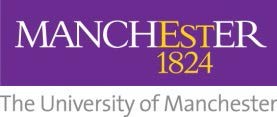 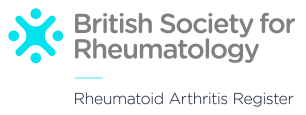 Principal Investigator: _________________________ 
Hospital name:______________________________________List of responsibilities:1.Obtain Informed Consent 				5. CRF Completion 			9. Other: ___________________2.Obtain Medical History 				6. CRF Signature (if required) 		10. Other: ____________________3.Perform clinical examinations 			7. Data query completion4.Assessment of inclusion/exclusion criteria    	8. Other: ___________________                                                                                Page _____ of _____NameRole in StudyInvolved (dd/mm/yyyy)Involved (dd/mm/yyyy)SignatureInitialsStudy responsibilities (please state numbers from the list below)Principal Investigator SignatureNameRole in StudyStartEndSignatureInitialsStudy responsibilities (please state numbers from the list below)Principal Investigator Signature